 Enclosed is an application for apartments at Stone Ridge Village. Please fill in all lines of the application.  If the question is not applicable write in N/A.   We cannot process incomplete applications. Once we receive the application, your name will be placed on our waiting list. All applications will be processed in the order in which they are received. When we are ready to start processing your application we will call you for a $21 application fee.  Do NOT send application fee at this time. Completed applications can be mailed or delivered to:	Stone Ridge Village	701 N. Nickelplate StreetLouisville, Ohio 44641Once we receive your application we will contact you to further discuss your eligibility.The application fee of $21.00 will be processed as followed:-Applied to first month’s rent—if applicant meets all eligibility requirements and signs a lease.-All ineligible applicants or eligible applicants who do not sign a lease will forfeit the application fee to cover processing charges.Stone Ridge Village has an income and age restrictions. One person in the household must be 55 or older and everyone in the household must income qualify to reside at this property.One person: gross annual income cannot exceed $23,520Two people: combined gross annual income cannot exceed $26,880Three people: combined gross annual income cannot exceed $30,240		Four people: combined gross annual income cannot exceed $33,600Subject to changeThe rental range is:2 bedroom/1 bath-$365.00 – 700.00Thank you for your interest in Stone Ridge Village, our staff looks forward to working with you. If you have any questions regarding the application, please call 330-928-1988 ext. 139.
-Stone Ridge Village Staff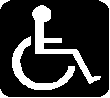 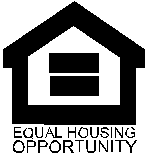 